H O T Ă R Â R E A  Nr. 102din 31 august 2016privind aprobarea desemnării unui reprezentant al Consiliului Local al Municipiului Dej în Adunarea Generală a Acționarilor de la S.C. Centrul Agrotransilvania Cluj S.A. Consiliul Local al Municipiului Dej, întrunit în şedinţă ordinară  din data de 31 august 2016;          Având în vedere proiectul de hotărâre, prezentat din iniţiativa primarului Municipiului Dej, întocmit în baza Referatului Nr. 18.415 din data de 17 august  2016 întocmit de Secretarul Municiipiului Dej, prin care se propune spre aprobare desemnarea unui reprezentant al Consiliului Local al Municipiului Dej în Adunarea Generală a Acționarilor de la S.C. Centrul Agrotransilvania Cluj S.A., proiect avizat favorabil în ședința de lucru a comisiei juridice din data de 31 august 2016;        Convocatorul  Nr. 2.295 din data de 8 august 2016 al S.C. Centrul Agrotransilvania CLUJ S.A.  prin care convoacă Adunarea Generală a Acționarilor în data de 12 septembrie 2016;        Potrivit prevederilor Legii Nr. 31/1990 privind societățile comerciale, republicată şi modificată;        Ordonanța de Urgență a Guvernului Nr. 109/2011 privind guvernanța corporativă a întreprinderilor publice, actualizată;        În baza prevederilor art. 36, alin. (1), art. 37, art. 115, lit. b) și art. 45, alin. (1) din Legea Nr. 215 /2001 privind administraţia publică locală, republicată, cu completările și modificările ulterioare,H O T Ă R Ă Ș T E:         	Art. 1. Aprobă revocarea mandatului de reprezentant al Municipiului Dej  în Adunarea Generală a Acționarilor a Societății Centrul Agro Transilvania Cluj S.A. a domnului  consilier Federiga Florin.	Art. 2. Aprobă desemnarea domnului consilier Filip Cristian Dorin, în calitate de reprezentant al Municipiului Dej în Adunarea Generală a  Acționarilor a Societății Centrul Agro Transilvania Cluj S.A.          Art. 3. Acordă mandat special domnului consilier Filip Cristian Dorin să voteze în numele și pe seama Municipiului Dej punctele aflate pe ordinea de zi comunicată prin Convocatorul Adunării Generale Ordinare a Acționarilor a Societății Centrul Agrotransilvania Cluj S.A. din data de 12 septembrie 2016.Art. 4. Prezenta hotărâre se comunică în termenul prevăzut de lege, prin intermediul Secretatului Municipiului Dej la: Instituția Prefectului Județului Cluj, Primarului Municipiului Dej și S.C. Centrul Agro Transilvania Cluj S.A.Preşedinte de şedinţă,Giurgiu Gheorghe         Nr. consilieri în funcţie - 19	                                                Constrasemnează,	           Nr. consilieri prezenţi    -18                                                           Secretar            Nr. voturi pentru            -12                                                      Jr. Pop Cristina           Nr. voturi împotrivă       -            Abţineri 		  -  6	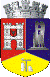 ROMÂNIAJUDEŢUL CLUJCONSILIUL LOCAL AL MUNICIPIULUI DEJStr. 1 Mai nr. 2, Tel.: 0264/211790*, Fax 0264/223260, E-mail: primaria@dej.ro